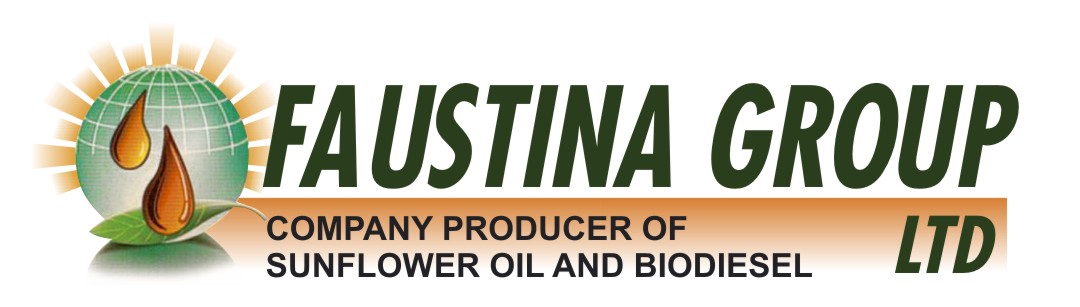                                  ГОДИШЕН ДОКЛАДНа “ФАУСТИНА ГРУП” ЕООД с. Д-р Йосифово обл. Монтанана  Инсталация  за производство на био дизел Комплексно разрешително № 378-Н0 /2009г.За период  01.01.2021-17.05.2021г Този Доклад е изготвен съгласно Образец на Годишен доклад, приложен към утвърдената със Заповед на Министъра на околната среда и водите № РД-806/31.10.2006г. ''Методика за реда и начина за контрол на комплексни разрешителни и образец на годишен доклад за изпълнение на дейностите, за които е предоставено комплексното разрешително'' .Формата му дава възможност необходимата информация лесно да бъде прехвърлена в база данни, с помощта на които България да изпълни поетите ангажименти съгласно Директивата на КПКЗ, Решението за Европейски регистър на емисиите на вредни вещества (EPER) и Протокола на Икономическата Комисия за Европа (ИКЕ) на ООН за регистри на емисии и трансфер на замърсявания   (PRTR). Последователността на информацията, представена в Годишния доклад е в съответствие с цитирания по-горе Образец на годишен доклад, запазена е също номерацията на разделите и таблиците.                     ● Наименование на инсталациите, за които е издадено комплексното разрешителноИнсталация , попадаща в обхвата на Приложение №4 на ЗООС:     1. Химическа инсталация за производство на метилови естери на мастните киселини (био дизел) и  глицерин  включваща следните дейности:    Производство  на  био дизел - т.4.1.б от Приложение 4 на ЗООС.     Инсталации , които не попадат в обхвата на Приложение 4 от ЗООСИнсталация за производство на растително масло;Парова централа;Инсталация за екстракция  на експелер (кюспе). На площадката на “Фаустина Груп” ЕООД са изградени следните сгради и съоръжения:КПП;Кантар;Лаборатория;Склад за слънчогледово семе;Склад за слънчогледово семе;Офис;Резервоарен парк с помпена станция;Основен производствен корпус;Складово стопанство;Парокотелно със санитарно-битови възли;Трафопост;Склад експелер;14.Сондажен кладенец – каптиран;15.Сграда за производство на био дизел;16.Суровинно-складово стопанство на Био дизел;Инсталации, които се изграждат на производствената площадка:ПКМ 6.5 МW● Адрес по местонахождение на инсталациитеФабрика за слънчогледово масло в имот № 1, масив 139, местност “Заешко поле” в землището на с. “Доктор Йосифово”, Община Монтана, собственост на „Фаустина Груп ” ЕООД,   с  адрес на регистрация; гр. София ул. проф. Г. Брадистилов 3-Б-7-8 ● Регистрационен номер на комплексното разрешителноКомплексно разрешително № 378-Н0/2009 г.   ● Дата на подписване на комплексното разрешително30.05.2009 г.   ● Дата на влизане в сила на комплексното разрешително03.07.2009 г.   ●  Оператор на инсталациите„Фаустина Груп” ЕООД, гр. СофияПредставител на оператора: Евгени Борисов Ралчев -Управител    ●  Адрес за комуникация, телефонен номер, факс, e-mail на оператора; „Фаустина Груп” ЕООД, гр. Враца  Източна индустриална зона Ул. Баба Илиица 8 тел: 0878 715 332e-mail: faustina@abv.bgУправител: Евгени Борисов Ралчев   ●  Лице за контактЙордан Иванов Ангелов – началник цех  Мобилен телефон:0884 705552  е-mail: angelov_faustt@abv.bg    ● Кратко описание на всяка от дейностите  извършвани в инсталациите.Технология на производството на био дизелПроизводството на био дизел по същество представлява преестерификация на растително масло. Използват се алкил-естери, т.е. преестерификация с метилов алкохол. За ускоряване на химичната реакция, като катализатор се използва КОН или NаОН. Като суровина за производство на био дизел могат да се използват почти всички растителни масла. Крайните продукти от преестерификацията на растително масло са около 90% метилов естер на маслото (био дизел) и около 10% глицерин.    ●  Производствен капацитет на инсталациитеНа стр. 34 от Заявлението за Комплексно разрешително “Технология за производство на био дизел е посочено, че при преестерификацията на растително масло се получава  около 90% метилов естер на маслото (био дизел) и около 10% глицерин . При преработката на 14 000 t/y растително масло се получава 1400 t/y глицерин. На стр. 17 от КР посоченото количество в табл. 11.2. е допусната грешка, за която са направени необходимите изменения.  ● Организационна структура на фирматаОрганизационната структура на фирмата, отнасяща се до управлението на околната среда е следната:                                                        Управител Фабрика                                                       Отговорник КР               Ръководител                     Ръководител                  Ръководител               лаборатория                      механична                      производство                                                           поддръжка     ●  РИОСВ, на чиято територия са разположени инсталациитеРегионална инспекция по опазване на околната среда - Монтана3400 гр. Монтана ул.” Юлиус Ирасек” № 4   ● Басейнова дирекция на чиято територия са разположени  инсталациитеБасейнова дирекция Дунавски район с център гр. Плевенул. ”Чаталджа”, №60, п.к.5800, п. кутия 1237  тел:+35964885100
        +359 886 330485          e-mail: dunavbd@bddr.orgСистема за управление на околна среда●   Структура и отговорности            Със заповед № 02/05.01.2015г. във „Фаустина Груп” ЕООД се определиха длъжностните лица, които ще извършват конкретни дейности по изпълнение на условията в разрешителното и конкретните отговорници за изпълнение на отделните условия от Комплексното разрешителното, с което се въведе и системата за управление на околна среда (СУОК).             Списък на лицата и техните отговорности за изпълнение условията в КР, съгласно условие 5.       ●  Обучение        Прилага се годишна програма за обучение на персонала, която се актуализира в зависимост от нуждите за обучение .   Поддържа се актуална информация на площадката относно  отговорните лица  за изпълнение условията в разрешителното, включително списък с имената, длъжностите местоположение на работното място и телефон за контакт.   Информацията е достъпна  за всички служители.        Поддържа се актуален списък на органите/лицата, които трябва да бъдат уведомявани , съгласно условията на разрешителното, техните адреси и начини за контакт ( вкл. за спешни случаи).  Ежегодно се определят  потребностите от обучение на персонала и се изготвя годишен план за обучение.        ●  Обмен на информация         Във връзка с осъществяване на по-добър обмен на информация в дружеството се изготви списък относно отговорните лица за изпълнение на условията в разрешителното, включително списък с имена, длъжност, местоположение на работното място и телефон за контакт.          Изготвен е и актуален списък на органите и лицата, които трябва да бъдат уведомявани съгласно условията на разрешителното, техните адреси и начини за контакт (вкл. за спешни случаи).          По-горе описаната информация е предоставена на отговорните лица за изпълнение и всеки от работещите в дружеството има достъп до нея.    ●  Документиране         Изготвен е актуален списък с нормативните актове, отнасящи се до работата на инсталациите, който се актуализира своевременно при промяна на нормативната уредба.       Изготвен е и списък на всички необходими инструкции, изисквани с настоящото разрешително.       Изготвен е списък на кого от персонала (отговорните лица), какъв документ е предоставен.        По-горе описаните списъци се съхраняват на достъпно за всички служители място на площадката на дружеството. ●  Управление на документите   Във връзка с изпълнение на Условие 5.5.1. от комплексното разрешително е изготвена  “Инструкция за актуализиране на документите изисквани с комплексното разрешително на „Фаустина Груп” ЕООД Във връзка с условие 5.5.2. от  комплексното разрешително е изготвена „Инструкция за изземване на невалидната документация изисквана с комплексното разрешително на „Фаустина Груп” ЕООД.         Прилага се инструкция за актуализация на документите, изисквани с комплексното разрешително, в случай на промени в нормативната уредба, работата и управлението на инсталацията.        Прилага се инструкция за изземване на невалидната документация.   ●   Оперативно управление   В „Фаустина Груп” ЕООД са изготвени и се прилагат всички инструкции, изисквани с него. Инструкциите се съхраняват на площадката на дружеството в писмен вид и се представят на компетентния орган при поискване.  ●  Оценка на съответствие, проверка и коригиращи действия	   Изготвени са и се прилагат писмени инструкции за мониторинг на техническите и емисионни показатели, съгласно условията в комплексното разрешително.	       В дружеството се прилагат писмени инструкции за периодична оценка на съответствието на стойностите на емисионните и технически показатели с определените в условията на разрешителното.	   Прилагат се инструкции за установяване на причините за допуснатите несъответствия и предприемане на коригиращи действия.В „Фаустина Груп” ЕООД са изготвени и се прилагат писмени инструкции за : 1.  5.5.1. Инструкция за актуализиране на документите2.  5.5.2. Инструкция за изземване на невалидната документация3.  5.7.1. Инструкция за мониторинг на техническите и емисионни показатели4.  5.7.2. Инструкция за периодична оценка на съответствието на стойностите на емисионните и технически показатели5.  5.7.3. Инструкция за установяване причините за допуснати несъответствия и предприемане на коригиращи действия6.  5.8.1 Инструкция за преглеждане и при необходимост актуализиране на инструкциите за работа на технологичното пречиствателно оборудване след всяка авария7.  5.9.1. Инструкция за документиране и съхраняване на данните от наблюдение на показатели и резултати от оценка на съответствие8.  5.9.2. Инструкция за документиране и съхраняване на данните за причините за установените несъответствия9.  5.9.3. Инструкция за документиране и съхраняване на данните от преразглеждане и /или актуализацията на инструкциите за работа на технологичното/пречиствателното оборудване10.  8.1.3. За експлоатация и поддръжка на кондензаторна система11.  8.1.4. Инструкция за проверка техническото състояние на водопроводната мрежа на площадката, установяване на течове и предприемане действия за тяхното отстраняване                        12.  8.1.5.2. Инструкция за измерване и документиране на изразходваните количества вода за производствени нужди13. 8.1.5.3. Инструкция за оценка на съответствието на изразходваните количества вода за производствени нужди14. 8.2.1.3. Инструкция за проверки на техническото състояние на топло преносната мрежа15. 8.3.2.1. Инструкция за измерване/изчисляване и документиране на използваните количества суровини и спомагателни материали16. 8.3.2.2. Инструкция за оценка на съответствието на годишната употреба на суровини за инсталацията по условие 2,попадаща в обхвата на приложение 4 от ЗООС с условията на разрешителното 8.3.2.2.17.  8.3.4.2.  Инструкция за поддръжка на резервоарите и обваловките18. 8.3.4.6. Инструкция за периодична проверка на съответствието на съоръженията и площадките съхранение на суровини, спомагателни материали и продукти19. 8.3.4.7. Инструкция за установяване и отстраняване на течове, както и поддръжка на фланците, уплътненията и помпите по тръбо преносната мрежа за течни суровини, спомагателни материали и продукти.20. 8.3.4.8. Инструкция за установяване и отстраняване на течове от резервоари и обваловки21. 9.1.3.1. Инструкция за поддържане на оптимални стойности на технологичните параметри, които осигуряват оптимален работен режим на пречиствателните съоръжения22. 9.2.1.4. Инструкция за периодична оценка на съответствието на измерените стойности на контролираните параметри на пречиствателните съоръжения23. 9.3.2. Инструкция за извършване на периодична оценка на наличието на неорганизирани емисии на площадката, установяване на причините за възникването им и предприемане на меки за ограничаването им. 24. 9.3.3. Инструкция за периодична оценка на спазването на мерките за предотвратяване/намаляване на неорганизираните емисии, установяване на причините за не съответствията и предприемане на коригиращи действия.25. 9.4.3. Инструкция за периодична оценка на спазването на мерките за предотвратяване/намаляване емисиите на интензивно миришещи вещества, установяване на причините за несъответствията и предприемане на коригиращи действия.26. 10.1.1.3.Инструкция за поддържане на оптимални стойности на технологичните параметри, осигуряващи оптимален работен режим на пречиствателните съоръжения.27. 10.1.1.5.1. Инструкция за извършване на периодична оценка на съответствието на измерените стойности на контролираните параметри за всяко пречиствателно съоръжение с определените оптимални такива по условие 10.1.1.2.  28. 10.1.2.2. Инструкция за периодична проверка и поддръжка на състоянието на отвеждащите до водоплътна трикамерна крайна шахта канализационни мрежи на площадката на дружеството, включително установяване на течове и  предприемане на коригиращи действия за тяхното отстраняване.29. 10.3.6. Инструкция за периодична проверка и поддръжка на състоянието на отвеждащите до водоплътна трикамерна крайна шахта за битово фекални води  канализационни мрежи на площадката на дружеството, включително установяване на течове и  предприемане на коригиращи действия за тяхното отстраняване.30. 10.6. Инструкция за периодична проверка и поддръжка на състоянието на канализационните мрежи на площадката на дружеството, включително установяване на течове и  предприемане на коригиращи действия за тяхното отстраняване.31. 11.2.9. Инструкция за периодична  оценка на съответствието на събирането  на отпадъци  с условията на разрешителното , на причините за установените несъответствия и за предприемане на коригиращи действия . Ежемесечно се прави оценка на съответствието на събирането на отпадъците. Не са установени несъответствия през отчетния период.32. 11.3.10. Инструкция за оценка на временно съхраняване с условията на разрешителното, на причините за установените несъответствия и за предприемане на коригиращи действия . Ежемесечно се прави оценка на временното съхранение на отпадъците.   Не са установени несъответствия през отчетния период.33. 11.4.3. Инструкция за периодична оценка на съответствието на транспортирането на отпадъци с условията на разрешителното, на причините за установените несъответствия и за предприемане на коригиращи действия. Ежемесечно се прави оценка на транспортирането на отпадъци . Не са установени несъответствия през отчетния период.34. 11.5.7. Инструкция за периодична оценка на съответствието на оползотворяване, преработване и рециклиране на отпадъци с определените в условията  на разрешителното, на причините за установените несъответствия и предприемане на коригиращи действия . Ежемесечно се прави оценка на съответствие на оползотворяване , преработване и рециклиране на отпадъците. Не са установени несъответствия през отчетния период.35. 11.6.2.  Инструкция за  оценка на съответствието на обезвреждането  на отпадъци с определените  в условията на разрешителното, установяване на причините за несъответствията и  предприемане на коригиращи действия. Ежемесечно се прави оценка на съответствие на обезвреждане на отпадъците. Няма  установени несъответствия през отчетния период.36. 11.7.2. Инструкция за измерване или изчисляване на образуваните отпадъци с разрешените такива, установените   несъответствия и  предприемане на коригиращи действия37. 11.7.3. Инструкция за извършване на периодична   оценка на съответствието на количествата образувани отпадъци с разрешените такива, установяване на причините за несъответствията и  предприемане на коригиращи действия . Ежемесечно се прави оценка на съответствие на количествата образувани  отпадъците с разрешените такива в комплексното разрешително. Няма  установени несъответствия през отчетния период.38.  12.2.2. Инструкция за наблюдение на показатели 39. 12.2.3. Инструкция за извършваните на периодична оценка на съответствието на установените нива на шум, по границата на производствената площадка и в мястото на въздействие с разрешените такива, установяване на причините за несъответствията и  предприемане на коригиращи действия40. 13.2. Инструкция за извършваните на периодична проверка за наличието на течове от тръбопроводи и оборудване, разположено на открито ,установяване на причините и отстраняване на течовете 41. 13.5. Инструкция за отстраняване на вещества/препарати които могат да замърсят почвата/подземните води и третирането на образуваните отпадъци  42. 13.9.5 Инструкция за извършваните на периодична оценка на съответствието на данните от мониторинга на показателите от таблица 18.3 и базовото състояние на почвите, установяване на причините, в случай на повишаване на концентрациите и предприемане на коригиращи действия43. 14.4. Инструкция за ограничаване или ликвидиране на последствия при залпови замърсявания на отпадъчни води вследствие на аварии.      ●  Предотвратяване и контрол на аварийни ситуации  За изпълнение на условие 5.8. – Предотвратяване и контрол на аварийни ситуации от комплексното разрешително във „Фаустина Груп” ЕООД се прилага „План за действия при бедствия и аварии” включващ:      1.Инструкция за работа на технологичното/пречиствателно оборудване след всяка авария. През отчетния период няма възникнали аварии . 2. Инструкция за аварийно планиране и действия при аварии. 3. Инструкция за подготовка на персонала, отговорен за изпълнение на „Плана за   действия при аварии“ и периодично обновяване на готовността му за действие. 4. Инструкция за периодична проверка  готовността на персонала за изпълнение на „Плана за действия при аварии“ . 5.Инструкция за избор на сборни пунктове, както и най-подходящи пътища за извеждане на работещите от района на аварията .      6.Инструкция за определяне на причините, довели до аварията и предприемане на коригиращи действия.7.Инструкция за определяне и редовна техническа поддръжка на средствата за оповестяване на аварията.     8.Инструкция за определяне на необходимите средства за лична защита, редовна проверка и поддръжка на възможността им да изпълнят защитните си функции, както и безпрепятствения достъп до местата на съхранението им     9.Инструкция за определяне на средствата за противодействие на възможните аварии, най-подходящите места за разполагането им, редовната им проверка и поддръжка в изправност .10. Инструкция за изготвяне и редовна актуализация на списъка на персонала, отговорен за изпълнение на действията, предвидени в „Плана за действия при аварии“. Актуализиран е списъка на персонала отговорен за изпълнение на действията ,предвидени в „Плана за действия при бедствия и аварии“.     11.Инструкция за изготвяне и редовна актуализация на списъка на телефонните номера или други детайли по оповестяването, предвидени в „Плана за действия при аварии“.12.Инструкция за оценка на възможността за изпускане, в резултат на  аварийна ситуация  в канализацията /независимо дали производствена ,  повърхностна или друга/ на опасни течни вещества , препарати или силно замърсена вода , вкл.в резултат на гасене на пожар   13.Инструкция с мерки за ограничаване или ликвидиране на последствията при залпови замърсявания на отпадъчните води вследствие на аварийна ситуация       Прилага се писмена инструкция за преразглеждане и при необходимост актуализиране на инструкциите за работа на технологичното / пречиствателното оборудване след всяка авария.     Прилага се инструкция за аварийно планиране и действия при аварии.●  ЗаписиОтговорните лица за изпълнение на инструкциите съгласно КР № 378 -   НО/2009 г. документират и съхраняват данните от наблюдението на емисионните и технически показатели и резултатите от оценката на съответствието им с изискванията на условията в комплексното разрешително. При установяване на несъответствие се документират и съхраняват данните за причините за несъответствие и предприетите коригиращи действия. При установяване на необходимост от преразглеждане и/или актуализация на инструкциите за работа на технологичното/пречиствателното оборудване данните ще се съхраняват, изготвен е списък с документите, доказващи съответствие с условията на разрешителното.         ●  Докладване        Предоставен е Годишен доклад за изпълнение на дейностите, за които  е предоставено комплексното разрешително в срок до 31 март , който се отнася за 2021 г, на хартиен и електронен носител. Докладът е изготвен съгласно Образец на годишен доклад за изпълнение на дейностите, съгласно «Методика  за  реда  и начина  за контрол на комплексното разрешително»;„Фаустина Груп” ЕООД  докладва резултатите от собствения мониторинг.● Актуализация на СУОК       При промяна на персонала , който ще извършва конкретни дейности по изпълнение на условията в разрешителното и лицето отговорно за изпълнение на условията в разрешителното, системата за управление на околната среда се актуализира.       През отчетния период не е направена  актуализация.             Докладване по Условие 7 – Уведомяване За периода 01.01.2021 г. - 17.05.2021 г.  не е извършено уведомяване на областния управител, кмета на община Монтана, РИОСВ - Монтана, органите на държавна агенция „ Гражданска защита ” и Басейнова дирекция „Дунавски район” за настъпили залпови или други замърсявания, аварийни ситуации или ситуации с възможност за замърсяване на повърхностен воден обект.    1. Използване на ресурси   ● Използване на водаИзползването на вода за производствени нужди , охлаждащи и питейно-битови нужди от подземен водоизточник – 1 брой тръбен кладенец, разположен на територията на площадката, се осъществява въз основа на разрешително за водоползване № 11511215/03.05.2018г.по реда на Закона за водите.  Отчитането на използваните количествата вода за производствени нужди  става чрез измервателно устройство. В дружеството са разработени и влезли  в сила инструкции както следва:  1.Инструкция за извършване проверки на техническото състояние на водопроводната мрежа на площадката, установяване на течове и предприемане на действия за тяхното отстраняване.  2.Инструкция за  измерване и документиране на изразходваните количества вода за производствени нужди (включително охлаждане).    3.Инструкция за оценка на съответствието на изразходваните количества производствена вода с количествата по условие 8.1.2 4.Инструкция за експлоатация и поддръжка на кондензаторната система. Във връзка с изпълнение на по-горе цитираните инструкции ежемесечно  се прави  сравнение на измерените стойности вода за производствени нужди за изминалия месец с количествата вода  лимитирана в комплексното разрешително. За отчетния период от 01.01.2021г. до 30.12.2021 г. няма отчетено превишаване на заложените стойности  вода, използвана за производствени нужди.В дружеството са разработени  и влезли  в сила инструкции както следва:    5.Извършване на проверки за техническото състояние на водопроводната мрежа, установяване на течове и предприемане на действия за тяхното отстраняване.    Проверката се извършва от дежурния  на смяна на всеки месец. През отчетния период са извършени четири проверки, няма установени течове. През годината се извършват ,подмяна на части / кранове ,скоби ,помпи и др. /В таблицата по-долу са описани и сравнени лимитираните и използваните количества вода за периода 01.01.2021г.– 30.12.21г.  инсталацията по Условие 2 от КР № 378-НО/2009 г. Забележка: През 2021 г. Химическа инсталация за производство на метилови естери на мастните киселини (био дизел) по Приложение 4 от ЗООС не е в експлоатация , поради това не са изразходвани водни количества. За 2021г. използваното годишно количество вода за производствени нужди общо на площадката е:    1688 m3.      При месечната оценка на използваното количество вода за производствени нужди, с количествата по Условие 8.1.2. от Комплексното Разрешително за изтеклата 2021г. няма установени несъответствия. За периода от 17.05.21г. до 30.12.2021г. поради прекратяване на производственият процес в дружеството не е засичано ежемесечното потребление на вода. Количеството от 454 м3 за този период е получено като разлика в показанията от 30.12.2021 и 30.04.2021г. 2.   Използване на енергия.На територията на инсталацията за производство на био дизел собственост на „Фаустина Груп” ЕООД  има монтирано едно измервателно устройство за отчитане на количествата електроенергия Съгласно Условие 8.2.1.2 е изготвена методика за изчисляване на консумацията на топлоенергия от инсталацията по Условие 2.  В дружеството се разработени  и влезли в сила инструкции както следва:1. Инструкция за експлоатация и поддръжка на инсталация за производство на био дизел, помпена станция,  пресов участък, инсталация рафинерия за растително масло, паро котелно  по Условие 2 от КР.        2.Инструкция за проверки техническото състояние на топло преносната мрежа, установяване на загуби и предприемане на действия за тяхното отстраняване.       3.Инструкция за измерване/изчисляване и документиране на консумираните количества електроенергия  от инсталацията по Условие 2.        4.Инструкция за оценка на съответствието на измерените количества  електроенергия с определените такива в Условие 8.2.1. Във връзка с изпълнение на по-горе цитираните инструкции ежемесечно  се прави сравнение на изчислените стойности електро и топлоенергия  за единица продукт за изминалия месец с електроенергията  лимитирана в КР № 378-НО/2009 г. Забележка: През 2021 год. Инсталацията не е в експлоатацияЗабележка: През 2021 год. Инсталацията не е в експлоатацияОбщо за площадката за 2021г. е консумирана 837,3 MW/h електроенергия и  1873 t  топлоенергия. За периода изразходената електро  и топло енергия е както следва:     При месечната оценка на консумираната електроенергия и топлоенергия, с количествата по Условие  8.2.1.1. от Комплексното Разрешително за изтеклата 2021г. няма установени несъответствия.3. Използване на суровини и спомагателни материали В дружеството сa разработeни  и влезли в сила инструкции както следва:Инструкция за измерване/ изчисляване  и документиране на използваните количества суровини, спомагателни материали и гориваИнструкция за оценка на съответствието на годишната употреба на суровини, спомагателни материали и горива за инсталацията.Във връзка с изпълнение на по-горе цитираните инструкции ежемесечно  се прави  сравнение на измерените стойности на използваните суровини и спомагателни материали за тон продукт за изминалия месец с  използваните суровини  и спомагателни материали лимитирани в КР № 378-НО/2009 г. Таблица 3.3.1Таблица 3.3.2Таблица 3.3.3    Забележка: През 2021год. Инсталацията не е в експлоатация. В началото на месец януари 2018г или 2019г.са провеждани технологични проби и наладки и са останали като налични следните количества спомагателни материали: метанол – 5118 л., натриев метилат /калиева основа/ - 0,8т. ,натриева основа – 0т. , оцетна киселина – 0т. Наличния глицерин е 1773л.          В КР е допусната грешка. Като суровина за производство на био дизел са посочени маслодайни семена .При преработка на 33600 t/y слънчогледово семе се получава приблизително 10400 t/y слънчогледов експелер. Невъзможно е от 0,5 t маслодайни семена да се получи 1 t био дизел. В зависимост от маслеността на маслодайните семена (напр. при масленост 42 %) 1 t био дизел се получава приблизително от 2,7 t маслодайни семена. Суровина за производство на био дизел е растително масло, суровините и спомагателните материали са посочени на стр. 41 от заявлението за КР.За отстраняване на допуснатите грешки са направени необходимите постъпки за тяхното отстраняване.Инсталации които не попадат в обхвата на Приложение 4 от ЗООС:Инсталация за производство на растително масло          Използване на суровини и спомагателни материали за 2021 г.Таблица 3.3.1Таблица 3.3.2Таблица 3.3.3Инсталация за екстракция на експелер (кюспе).Инсталацията за екстракция има потвърдена извършена класификация по чл.103, ал.2 от ЗООС на предприятие с нисък рисков потенциал с писмо изх.№ УК-208/18.08.2016 г. на МОСВ и потвърден доклад с писмо от РИОСВ- Монтана  с писмо изх.№ 3568 от 15.11.2016г Инсталацията за екстракция на експелер е преработила за периода 01.01.2021г.-16.05.2021г  2156,340 тона  експелер, за което с били необходими следните спомагателни материали: Поради не надвишаване пределната стойност за консумация на хексан – 10т в производството, към доклада е приложен План за управление  на  органичните разтворители.     4. Съхранение на суровини, спомагателни материали, горива  За отделните производства на площадката са изградени складови стопанства за течни суровини и готова продукция: І. Резервоарен парк за съхранение на течни суровини, необходими за производство на био дизел:За съхранение на растително масло – 1 бр. стоманен резервоар Ф 1700, с обем V = 50 мЗ;За съхранение на метанол - 1 бр. резервоар от неръждаема стомана, Ф 600, с обем V = 16 мЗ.ІІ. Резервоарен парк за готова продукция:За съхранение на био дизел – 2 бр. стоманени подземни резервоари, с обем V = 50 мЗ;1 бр. стоманен подземен резервоар за глицерин с обем V = 20 мЗ.ІІІ. Резервоарен парк за съхранение на суровини за производство – екстракция на експелер:за съхранение на хексан – 2 бр. Стоманени подземни резервоари с обем V = 25 мЗ всеки един.ІV. Резервоарен парк за съхранение на продукти от екстракция на експелер:за съхранение на екстрахираното масло – 3 бр. стоманени, с обем V = 16 мЗ всеки един.V. Резервоарен парк за съхранение на суровини и готова продукция за производство – рафиниране на растително масло:За съхранение на сурово слънчогледово масло – 2 бр. хоризонтални, стоманени резервоари с обваловка, с обем V = 25 m3 всеки и 1бр. Хоризонтален с обем V = 50 m3;За съхранение на рафинирано масло – 1бр. с обем 20м3 и 1 бр. 30м3 - хоризонтални, стоманени с обваловкаЗа  инвентаризация – 1бр. с обем 50м3, хоризонтален стоманен с обваловка;За соабщок – 1бр. с обем 25м3, хоризонтален стоманен с обваловка;За готов продукт – складово стопанство за масло – 3бр. по 400м3 , вертикални стоманени с обваловка;Складови стопанства за суровини и готова продукция:І. Складово стопанство за съхранение на слънчогледово семе: склад – хамбарен тип с капацитет 700т;ІІ. Складово стопанство за съхранение на слънчогледови люспи /дневна дажба/ – бункери 2бр. по 70 м3;ІІІ. Складово стопанство за съхранение на експелер – 80т;ТаблицаВсички химични вещества се съхраняват съгласно условията за съхранение, посочени в информационните листове за безопастност;На площадката се съхраняват копия от информационните листове за безопастност  на използваните  химични вещества ; Химичните вещества са опаковани и  етикетирани ;   При направените проверки в склада за съхранение  не са установени не съответствия.На площадката са осигурени и се съхраняват информационни листи за безопасност за следните суровини и спомагателни материали: - фосфорна киселина; - тон зил; - натриева основа; - дезинфектант за професионална употреба; - nХексан.	Разработени са и влезли в сила следните инструкции:  1.Инструкция за установяване и отстраняване на течове от резервоари или обваловки  за течни суровини, спомагателни материали и горива .   2.Инструкция за установяване и отстраняване на течове, както и поддръжка на фланците и тръбната преносна мрежа за продукти , уплътненията и помпите по тръбната преносна мрежа за горива, суровини и спомагателни материали.  3.Инструкция за периодична проверка на съответствието на площадките с      експлоатационните изисквания .През отчетния период – 2021г. няма установени течове от резервоари в обвалованите зони. Проверките се извършват ежемесечно.	Проверка на съответствието на площадките с експлоатационните изисквания се прави веднъж годишно. Резултатите се документират в дневник. През 2021 г. са извършвани ежемесечно  проверки и няма установени несъответствия.Емисии на вредни и опасни вещества в околната средаОценката на емисиите генерирани от площадката на „Фаустина Груп” ЕООД в атмосферен въздух, водни обекти и почва, преноса на замърсители извън площадката и употребата и обработката на вредни и опасни вещества, съгласно решението на Европейската комисия по ЕРЕВВ са показани в таблица 1 Приложение 1     Резултатите са нулеви, тъй като инсталацията не е работила през 2021 год.Изготвени  са и влезли в сила инструкции  както следва:       1.Инструкция за поддържане на оптимални стойности  на технологичните параметри, които осигуряват оптимален работен режим на   пречиствателните съоръжения в Таблица 9.2.1.1.Ежемесечно се проверяват контролираните параметри по условие 9.1.3.1. от КР.       2.Инструкция за периодична оценка на съответствието на измерените стойности на контролираните параметри на пречиствателните съоръжения с определените оптимални такива в Таблица 9.2.1.1.       3.Инструкция за извършване на периодична оценка на съответствието на измерените стойности на емисиите на вредни вещества с определените в разрешителното норми за допустими емисии4.Инструкция за периодична оценка на наличието на източници на неорганизирани емисии на площадката, установяване на причините за неорганизираните емисии от тези източници и предприемане на мерки за ограничаването им. 5.Инструкция за периодична оценка на спазването на мерките за предотвратяване /намаляване емисиите на интензивно миришещи вещества/.Емисии от точкови източници – парова централатаблица 9.2.1.1      Оценка на съответствието на измерените стойности на емисиите с определените в разрешителното се прави веднъж на 2 години . За 2021г. не са правени  изследвания на емисиите на вредни вещества в отпадъчните газове изпускани от изпускащите устройства, взети са данните съответно от протоколи № 2174Ф/15.05.2020г, № 2174Ф.1/15.05.2020г. и №2174Ф.2/15.05.2020г. резултатите са показани в Таблица 2 и 2.1 на Приложение 1.        Съгласно Разрешителното по КПКЗ   мониторинг на емисии на въздуха се прави за елементите/веществата: прах, SO2 , NOx  и СО. Методите за изчисление са съгласно таблица:  	През  2021г не са установени източници на неорганизирани емисии и не са предприемани мерки и действия по ограничаването им. Няма получени оплаквания за миризми в резултат от дейността на площадката.● Емисии на вредни вещества в отпадъчните водиНа площадката са изградени пречиствателни съоръжения за емисии на производствените отпадъчни води –2 бр. три-камерни масло-уловителни шахти с обем 48 м3. и един брой двукамерна с обем 16 м3, както и още един брой допълнителна двукамерна с обем 12м3 за подобряване пречистването на производствените води с координати  43º31'11.4' СШ и 23º08'08' ИД Изготвени са и влезли в сила  инструкции за :  1.Инструкция за поддържане на оптимални стойности на технологичните параметри, осигуряващи оптимален работен режим на пречиствателните съоръжения.2.Инструкция за извършване на периодична оценка на съответствието на измерените стойности на контролираните параметри за всяко пречиствателно съоръжение с определените оптимални такива по условие  3.Инструкция за периодична проверка и поддръжка на състоянието на отвеждащите до водоплътна трикамерна крайна шахта канализационни мрежи на площадката на дружеството, включително установяване на течове и  предприемане на коригиращи действия за тяхното отстраняване. Води се дневник. През 2021г не са констатирани несъответствия.4.Инструкция за периодична проверка и поддръжка на състоянието на отвеждащите до водоплътна трикамерна крайна шахта за битово фекални води  канализационни мрежи на площадката на дружеството, включително установяване на течове и  предприемане на коригиращи действия за тяхното отстраняване.5.Инструкция за периодична проверка и поддръжка на състоянието на канализационните мрежи на площадката на дружеството, включително установяване на течове и  предприемане на коригиращи действия за тяхното отстраняване.     През 2021 г. са извършени 4 броя проверки на канализационната мрежа на площадката при които не са установени течове..     Битово - фекалните води на територията на работната площадка се събират във водоплътна шахта, откъдето се предават за пречистване на  “В и К”  гр. Монтана с договор № 701407/28.01.2016г. Извършени предавания на отпадна вода за които са съставени протоколи.        ● Управление на отпадъците.         В дружеството са разработени  и влезли в сила:1.Инструкция за оценка на съответствието на временното съхраняване на отпадъците с условията в разрешителното, установяване причините за допуснатите несъответствия и за предприемане на коригиращи действия. 2.Инструкция за периодична оценка на съответствието на транспортирането на отпадъците с условията на разрешителното, на причините за установените несъответствия и за предприемане на коригиращи действия.3.Инструкция за оценка на съответствието на оползотворяване, преработване и рециклиране на отпадъци с определените в условията на разрешителното изисквания, установяване причините за несъответствията и предприемане на коригиращи действия.4.Инструкция за оценка на съответствието на обезвреждането на опасни отпадъци с определените в условията на разрешителното изисквания, установяване причините за несъответствията и предприемане на коригиращи действия.5.Инструкция за измерване или изчисление на образуваните количества отпадъци в съответствие с условията за наблюдение.    6.Инструкция за периодична оценка на съответствието на количествата отпадъци с разрешените такива, установяване причините за несъответствията и предприемане на коригиращи действия.      През 2021 г. Химическа инсталация за производство на метилови естери на мастните киселини (био дизел)  т.4.1.б  по Приложение 4 от ЗООС не е работила, поради това не са генерирани производствени отпадъци.      През отчетния период са  правени ежемесечни  оценки на количеството отпадъци, образувани при производството на единица продукт. Не е регистрирано несъответствие.Количествата на отпадъците образувани през 2021 год. са представени в таблиците 3 в Приложение 1 към ГДОС, а начина на оползотворяване, обезвреждане и имената на фирмите, които извършват дейността са представени в таблици 4 в  Приложение 1 към ГДОС.Месечните количества образувани отпадъци за периода са представени в следващите  таблици:11.1 Строителни отпадъци, образувани по време на строителните работи         11.2 Опасни отпадъци ,образувани от Химическа инсталация за производство на метилови естери на мастните киселини (био дизел)         11.3. Производствени отпадъци, образувани от инсталации, които не попадат в обхвата на Приложение 4 от ЗООС 11.4. Опасни отпадъци, образувани от Инсталации, които не попадат в обхвата на Приложение 4 от ЗООС            11.5. Производствени отпадъци ,образувани на цялата площадка           11.6. Опасни отпадъци, образувани от цялата площадка  11.8. Битови отпадъци При проверката се установи , че събирането на отпадъците се извършва както следва: Площадка № 1: Отпадъци с наименование и код:                 ●  Флуоресцентни тръби и други отпадъци , съдържащи живак с код 20 01 21* Не хлорирани моторни, смазочни и масла за зъбни предавки на минерална основа с код 13 02 05*Не хлорирани хидравлични масла на минерална основа с код 13 01 10*Оловни акумулаторни батерии с код 16 06 01*Опаковки ,съдържащи остатъци от опасни вещества(опаковки от натриева основа) с код 15 01 10*Опаковки ,съдържащи остатъци от опасни вещества(опаковки от фосфорна киселина) с код 15 01 10*                       Има надписи за съдържанието на отпадъците съгласно наредба № 3 за класификация на отпадъците. Площадката има трайна бетонна настилка, ясни надписи за предназначението и вида на отпадъците, които се съхраняват на нея и е отделена от останалите съоръжения в обекта.                 ●  Други остатъци от дестилация и остатъци от реакция (глицерин) с код 07 06 08*се съхранява в един  брой стоманен резервоар от 20 м³ на определената за целта площадка, с трайна настилка, има надписи за съдържанието на отпадъка съгласно наредба № 3 за класификация на отпадъците. През 2021 год. отпадъка не е генериран.Площадка № 2: за съхранение на производствен отпадък с  наименование и код:                 ● Утайки от измиване, почистване, белене, центрофугиране и сепариране /разделяне (хидратна утайка) с код 02 03 01                       ●    Утайки от пречистване на отпадъчни води  с код 02 03 05                       ● Адсорбенти, филтърни материали, кърпи за изтриване и предпазни облекла  с код 15 02 03                  ●    Отпадъци не упоменати другаде (шрот)  с код 02 03 99                ●    Отпадъци не упоменати другаде (слънчогледов експелер)  с код 02 03 99Площадка № 3: за съхранение на отпадъци от парокотелно с  наименование и код:              ●   Сгурия, шлака и дънна пепел от котли ( с изключение на пепел от  изгарянето на слънчогледова люспа)  с код 10 01 01             ●   Сгурия, шлака и дънна пепел от котли ( с изключение на пепел от изгарянето на въглища)  с код 10 01 01             ●    Стърготини ,стружки и изрезки от черни метали  с код  12 01 01             ●    Опаковки от дървесни материали  с код 15 01 03             ●    Черни метали  с код 19 12 02             ●    Цветни метали  с код 19 12 03Площадка № 4: за смесени битови отпадъци             ●    Смеси от бетон, тухли, керемиди, плочки, фаянсови и керамични изделия  с код 17 01 07             ● Материали негодни за консумация  или преработване (слънчогледова люспа)  с код 02 03 04Площадка № 5: цистерна  1бр. с обем 25м3            ●    Материали негодни за консумация или преработване (соабщок )  с код 02 03 04Площадка № 6:            ● Утайки от измиване, почистване, белене, центрофугиране и сепариране/разделяне (фосфорна утайка)  с код 02 03 01Площадка № 7:            ●   Отпадък с код 17 04 05 желязо и стомана генериран при строителството и монтаж.         Има  утвърдена  програма  за  управление  на  отпадъците,  утвърдена с Решение №  06-158-01.                                                                                                                                                                                                                                                                                                                                                                                                                                                    	       Събират се и се съхраняват временно производствени и опасни отпадъци разделно на определени за това места. Шум  През 2020г  са извършвани измервания за шум в околната среда, поради обективна възможност на акредитирана лаборатория да ги извърши. Резултатите от  измервания са посочени в таблици 5 и 5.1 в Приложение 1.През предходният период  подадени  жалби за шум от  живущи около площадката на ”Фаустина Груп” ЕООД не са регистрирани.Разработени   са и влезли в сила следните инструкции:          1.Инструкция за наблюдение веднъж на две години на показателите по условие 12.2.1.          2.Инструкция за оценка на съответствието на установените еквивалентни нива на шум по границата на производствената площадка и в мястото на въздействие с разрешените такива, установяване на причините за допуснатите несъответствия и предприемане на коригиращи действия.    Оценка на съответствието за нивата на шум на работната площадка не са извършени през отчетния период за 2021г.           Основните източници на шум на промишлената площадка на “Фаустина Груп” ЕООД са:технологично оборудване в Пресов цех за получаване на сурово масло, Участък   Обработка на сурово масло с воден разтвор на натриев хлорид, Участък Био дизел, Парокотелна централа, Складово стопанство излъчващо шум през ограждащите конструкции (лющилен агрегат, преси, смесители, вентилатори и шнекови преси,);съоръжения, разположени на открито (редлери, шнекове и вентилатори )технологичен транспорт за доставяне на суровини и спомагателни материали – слънчогледово семе, метанол, натриева основа и др.технологичен транспорт за извозване на готовата продукция (нерафинирано масло, експелер (кюспе), маслодайни люспи и др.).За ограничаване на шумовото въздействие в работната среда (на работните места) не се предвиждат мероприятия, свързани с намаляване на въздействието на шума в работната среда.За намаляване на производствения шум в производствената зона (работната среда), вентилационните системи и нагнетателни уредби са изнесени извън цеха. ● Опазване на почвата и подземните води от замърсяванеРазработени са  влезли в сила следните инструкции:          1.Инструкция за периодична проверка за наличие на течове от тръбопроводи и оборудване, разположени на открито, установяване на причините и отстраняване на течовете.          2.Инструкция за отстраняване на разливи и/или изливания на вредни и опасни вещества върху производствената площадка (включително и в обвалованите зони)          3.Инструкция за ограничаване или ликвидиране на последствията при залпови замърсявания на отпадъчните води вследствие на аварийни ситуацииРазработена е оценка на възможността за изпускане в резултат на аварийна ситуация в канализацията (независимо дали производствена, повърхностна или друга) на опасни течни вещества, препарати или силно замърсена вода, вкл. в резултат от гасене на пожар.През отчетния период инсталацията не е работила и не са извършвани прегледи за наличие на течове от тръбопроводи и оборудване.Не са регистрирани разливи на вредни и опасни вещества на територията на работната площадка.Не са регистрирани аварийни ситуации и залпови замърсявания на отпадъчните води.През 2020 г. са направени замервания на почвата в две точки с координати: -точка 1- зад цех „Преси”, 10-40см. N 43̊ 31.197́, E 023̊ 08.071́  и  – точка 2 – до цех „Екстракция”, 10-40см, N 43̊ 31.261́ , E 023̊ 08.092́ .Резултатите са показни в Таблица 7, в Приложение 1. ● Предотвратяване и действия при аварии На база уведомление за класификация на предприятието и / или съоръжението за висок или нисък рисков потенциал с писмо с изх. № 26-00-3371/29.10.2008 год. МОСВ отговаря, че на операторът не е необходимо издаване на разрешително по чл. 104 от ЗООС.Разработен е и утвърден вътрешен авариен план за действия при аварии и природни бедствия.Направена е оценка за възможността за изпускане в резултат на аварийна ситуация в канализацията (независимо дали производствена, повърхностна или друга) на опасни течни вещества, препарати или силно замърсена вода, включително в резултат на гасене на пожар. Разработени са  и влезли в сила:1.Инструкция с мерки за ограничаване или ликвидиране на последствията при залпови замърсявания на отпадъчните води вследствие на аварийни ситуации.През отчетния период инсталацията не е работила и не са възниквали аварийни ситуации.        ● Преходни и анормални режими на работаРазработени са и влезли в сила следните инструкции:1.Инструкция за спиране и пускане на пречиствателните съоръжения.2.Инструкция за пускане, стабилен технологичен режим и спиране на инсталацията.3.Инструкция за документиране действията по Условие 15.2.1.Документацията се съхранява на площадката.Разработен е и се прилага план за мониторинг при анормални режими на инсталацията по Условие 2През отчетния период инсталацията не е работила и не са възниквали анормални режими в работата на инсталацията.● Прекратяване на работата на инсталациите или  части от тях.           На 17.05.2021г. чрез ЧСИ е взето решение за временно или окончателно прекратяване на работата на инсталации по условие 2.● Свързани с околната среда аварии, оплаквания и възражения АварииПрез отчитания период няма възникнала аварийна ситуация .           Оплаквания или възражения, свързани в дейността на инсталациите , за които е издадено КРЗа отчетния период няма  възникнали оплаквания и възражения свързани с дейността на инсталациите за които е издадено КР.ДЕКЛАРАЦИЯУдостоверявам верността, точността и пълнотата на представената информация в годишен доклад за изпълнение на дейностите, за които е предоставено комплексно разрешително № 378-НО/2009г. на „Фаустина Груп” ЕООД .Не възразявам срещу предоставянето от страна на ИАОС, РИОСВ или МОСВ на копия от този доклад на трети лица.Подпис:						                                                                   	Дата:10.03.2021г.Име на подписващия: Евгени Борисов РалчевДлъжност в организацията: Управител					ПРИЛОЖЕНИЕ 1:Таблица 1. Замърсители по EPEBB и PRTR              Забележка : Резултатите са за изпусканите в атмосферния въздух вредни вещества от ПКМ-1,0 /газоход – десен/              Забележка : Резултатите са за изпусканите в атмосферния въздух вредни вещества от ПКМ-1,0 /газоход – ляв/Таблица 2. Емисии в атмосферния  въздух   Таблица 2.1 Таблица 3.Образуване на отпадъци3.1 Строителни отпадъци, образувани по време на строителните работи             3.2 Опасни отпадъци, образувани от Химическа инсталация за производство на метилови естери на мастните киселини (био дизел)3.3. Производствени отпадъци, образувани от инсталации, които не попадат в обхвата на Приложение 4 от ЗООС 3.4. Опасни отпадъци, образувани от Инсталации, които не попадат в обхвата на Приложение 4 от ЗООС            3.5. Производствени отпадъци ,образувани на цялата площадка.6. Опасни отпадъци, образувани от цялата площадка  3.7. Строителни отпадъци  3.8. Битови отпадъци Таблица 4. Оползотворяване и обезвреждане на отпадъциНесъответствията в разрешените количества на отпадъци с кодове 020399-шрот, се дължат на увеличения обем производство. Генерираните отпадъци са от инсталации, за които в КР няма ограничения за произведени количества.Таблица5.Шумови емисии по границите на производствената площадкаТаблица 5.1       Посочените данни от извършените измервания показват, че нивото на шум в мястото на въздействие за дневния и вечерния период са в рамките на  стойностите,посочени в КР № 378-Н0/2009 год. Същите са взети на база от протокол №2172Ф/15.05.2020г.Таблица 6.Опазване на 	подземните води									Посочените данни от извършените измервания на почвите са взети от протокол от изпитване №2173Ф / 21.05.2020г.Таблица 7.Опазване на почвиТаблица 8 Аварийни ситуацииЗа отчетния период няма възникнали аварийни ситуации.Таблица 9   Оплаквания или възражения, свързани с дейността на инсталациите ,за което е предоставено КРИнсталацииКапацитет, съгласно КР № 378 НО/2009г.Количество произведен био дизелА. Инсталация за производство на метилови естери на мастните киселини (био дизел) и глицеринА. Инсталация за производство на метилови естери на мастните киселини (био дизел) и глицеринА. Инсталация за производство на метилови естери на мастните киселини (био дизел) и глицеринБио дизел 14 000 t/y0 tГлицерин 140 t/y 0 t№Име, презиме, фамилияДлъжностРаботно място Отговорност по условията на Комплексното разрешително1.Йордан Иванов  АнгеловНачалник  цехадминистрация              отговорник   КР2.Камелия Крумова НедялковаОтговорник лабораториялабораторияУсл. 5.1.2;5.2.1;5.3.1;5.3.2;5.4.1;5.4.2; 5.4.3;5.6.1;5.7.2;5.7.3;5.8.2;5.9.2;5.9.3;5.9.4;5.9.5;8.3.3.1;8.3.3.2;8.3.6.1;8.3.6.2;9.6.1-6;11.1.2;11.9;12.3.3;14.4;14.5;3.Григор Николов ГригоровмеханикМеханична работилницаУсл.8.2.1.2;8.2.1.3;8.2.1.4;8.2.2.1;8.2.2.2;8.2.2.3;8.2.2.4;8.2.3.1;8.2.3.2;4.Стоян Иванов СтояновНач.смянаМеханична работилницаУсл. 8.3.2.1;8.3.2.2;8.3.4.6;8.3.4.7;8.3. 4.8;8.3.5.2;9.2.2;9.2.3;9.3.3;11.4.2.1;5Янко Александров ЕвгениевтехнологМеханична работилницаУсл.10.1.2;10.3;10.4.1;11.4.3;11.6.2;11.7.2;11.7.3;11.7.4;12.2.3;12.3.2;13.2-6; 13.7.2;15.1;15.2;15.3;Източник на водаГодишно количество съгласно КРГодишно количество съгласно КРКоличество за единица продукт, съгласно КРИзползвано годишно количествоИзползвано количество за единица продуктСъответствиеДа/Не1. Използвана вода за производствени нужди – общо през периода 01.01.21г.-30.12.21 г.1. Използвана вода за производствени нужди – общо през периода 01.01.21г.-30.12.21 г.1. Използвана вода за производствени нужди – общо през периода 01.01.21г.-30.12.21 г.1. Използвана вода за производствени нужди – общо през периода 01.01.21г.-30.12.21 г.1. Използвана вода за производствени нужди – общо през периода 01.01.21г.-30.12.21 г.1. Използвана вода за производствени нужди – общо през периода 01.01.21г.-30.12.21 г.1. Използвана вода за производствени нужди – общо през периода 01.01.21г.-30.12.21 г.От собствен водоизточникОт собствен водоизточник-00ДА2.Използвана вода за инсталацията , съгласно Условие 2 от  КР № 378-НО/2009 г.2.Използвана вода за инсталацията , съгласно Условие 2 от  КР № 378-НО/2009 г.2.Използвана вода за инсталацията , съгласно Условие 2 от  КР № 378-НО/2009 г.2.Използвана вода за инсталацията , съгласно Условие 2 от  КР № 378-НО/2009 г.2.Използвана вода за инсталацията , съгласно Условие 2 от  КР № 378-НО/2009 г.2.Използвана вода за инсталацията , съгласно Условие 2 от  КР № 378-НО/2009 г.2.Използвана вода за инсталацията , съгласно Условие 2 от  КР № 378-НО/2009 г.Химическа инсталация за производство на метилови естери на мастните киселини (биодизел) и глицеринХимическа инсталация за производство на метилови естери на мастните киселини (биодизел) и глицеринХимическа инсталация за производство на метилови естери на мастните киселини (биодизел) и глицеринХимическа инсталация за производство на метилови естери на мастните киселини (биодизел) и глицеринХимическа инсталация за производство на метилови естери на мастните киселини (биодизел) и глицеринХимическа инсталация за производство на метилови естери на мастните киселини (биодизел) и глицеринХимическа инсталация за производство на метилови естери на мастните киселини (биодизел) и глицеринОт собствен водоизточникОт собствен водоизточник-0,000400ДА20212021202120212021202120212021202120212021202120212021 месецIIIIIIIVVVIVIIVIIIIXXXIXIIОбща консумация на вода за производствени нужди за площадкатаизразходено количество м³3313093552394541688ЕлектроенергияКоличество за единица продукт , съгласно КР, MWh/tИзползвано годишно количество MWh/tИзползвано годишно количество MWh/tИзползвано количество за единица продукт . MWh/tСъответствиеДа/Не     Химическа инсталация за производство на метилови естери на мастните киселини (био дизел) и глицерин     Химическа инсталация за производство на метилови естери на мастните киселини (био дизел) и глицерин     Химическа инсталация за производство на метилови естери на мастните киселини (био дизел) и глицерин     Химическа инсталация за производство на метилови естери на мастните киселини (био дизел) и глицерин     Химическа инсталация за производство на метилови естери на мастните киселини (био дизел) и глицерин     Химическа инсталация за производство на метилови естери на мастните киселини (био дизел) и глицеринПроизводство на био дизел0,009----Топлоенергия Количество за единица продукт , съгласно КР, MWh/tИзползвано годишно количество MWh/tИзползвано годишно количество MWh/tИзползвано количество за единица продукт . MWh/tСъответствиеДа/Не     Химическа инсталация за производство на метилови естери на мастните киселини (био дизел) и глицерин     Химическа инсталация за производство на метилови естери на мастните киселини (био дизел) и глицерин     Химическа инсталация за производство на метилови естери на мастните киселини (био дизел) и глицерин     Химическа инсталация за производство на метилови естери на мастните киселини (био дизел) и глицерин     Химическа инсталация за производство на метилови естери на мастните киселини (био дизел) и глицерин     Химическа инсталация за производство на метилови естери на мастните киселини (био дизел) и глицеринПроизводство на био дизел0,237----2021 г.2021 г. месецIIIIIIIVVVIVIIVIIIIXXXIXIIОбща консумация за производствени нужди на площадката  Mwh/tизразходено количество  ел. енергия    Mw/h 1521601921801402,52,52,52,52,50,8837,3изразходено количество  топло енергия   t.2553675104053361873         СуровиниГодишно количество съгласно КР (t/y)Количество за единица продукт, съгласно КР (t/y)Употребено годишно количество(t/y)Количество за единица продуктСъответствиеРастителни масла (рафинирани и нерафинирани)14 0001.1--ДА      Спомагателни материалиГодишно количество съгласно КР (t/y)Количество за единица продукт, съгласно КР (t/y)Употребено годишно количество(t/y)Количество за единица продуктСъответствиеМетанол1 8480.12--ДАКалиева основа770.005--ДАНатриева основа770.005--ДАОцетна киселина1400.01--ДАГоривоГодишно количество съгласно КР (t/y)Количество за единица продукт, съгласно КР (t/y)Употребено годишно количество(t/y)Количество за единица продуктСъответствиеСлънчогледова люспа1080---ДА         СуровиниГодишно количество съгласно КР (t/y)Количество за единица продукт, съгласно КР (t/y)Употребено годишно количество(t/y)Количество за единица продукт  ( t )СъответствиеСемена:Слънчогледово33 600-4285,00,13ДАПроизводство на растително масло14 000-1758,080,126ДА      Спомагателни материалиГодишно количество съгласно КР (t/y)Количество за единица продукт, съгласно КР (t/y)Употребено годишно количество(t/y)Количество за единица продукт tСъответствиеперлит--6,9750.0016ДАфосфорна киселина--1,766 0.0004ДАнатриева основа--4,300       0.0010ДАсол--2,8000.0006ДАГоривоГодишно количество съгласно КР (t/y)Количество за единица продукт, съгласно КР (t/y)Употребено годишно количество(t/y)Количество за единица продуктСъответствиеСлънчогледова люспа1080-205-ДА      Спомагателни материалиГодишно количество съгласно КР (t/y)Количество за единица продукт, съгласно КРУпотребено годишно количество( тона )Количество за единица продукт ( кг.)СъответствиеХексан--7,1400,980ДА№СкладГод. производствоПлощ m2Обем m ³МатериалОбваловкаВръзка сканализацияОткрит/закрит1Производство на био дизел Производство на био дизел Производство на био дизел Производство на био дизел Производство на био дизел Производство на био дизел Производство на био дизел 1растително масло2005г.50м3стоманаподземеннямазакрит1Био дизел2005г.2бр.х50м3стоманаподземнинямазакрити1глицерин2005г.20м3стоманаподземеннямазакрит1метанол2005г.16 мЗстоманаподземеннямазакрит2Производство – рафиниране на растително маслоПроизводство – рафиниране на растително маслоПроизводство – рафиниране на растително маслоПроизводство – рафиниране на растително маслоПроизводство – рафиниране на растително маслоПроизводство – рафиниране на растително маслоПроизводство – рафиниране на растително маслоСурово масло1982г.2бр.х25м3стоманаданямаоткритСурово масло1982г. 1бр.х50м3стоманаданямаоткритРафинирано масло1982г.20м3стоманаданямаоткритРафинирано масло1982г.30м3стоманаданямаоткритинвентаризация1982г.40mЗстоманаданямаоткритсоабщок1982г.25m3стоманаданямаоткритИзпускащо устройствоИзточник на отпадъчни газовеПречиства-телно съоръжениеМаксимален дебит на газовете (Nm³/h)Височина на изпускащото устройствоВид горивоИзпускащо устройствоИзточник на отпадъчни газовеПречиства-телно съоръжениеМаксимален дебит на газовете (Nm³/h)(m)К-12 броя котли ПКМ-1.0ръкавен /циклонен/ филтър11 00014слънчогледова люспа ПАРАМЕТЪРНДЕ  (mg/Nm³)ПК-1 Котел 2ПК-1 Котел 1прахообразни вещества150138,8141,2NОх650204,0196,66SO2200000CO250235,0241,33ПоказателМетодЧестота на измерванетоNOxФМ 03/14Веднъж на 2 годиниSO2ФМ 03/14Веднъж на 2 годиниCOФМ 03/14Веднъж на 2 годинипрахБДС ISO 9096Веднъж на 2 години2021 г 2021 г 2021 г 2021 г 2021 г 2021 г 2021 г 2021 г 2021 г 2021 г 2021 г 2021 г ОтпадъкКодIIIIIIIVVVIVIIVIIIIXXXIXIIСмеси от бетон, тухли, керемиди, плочки, фаянсови и керамични изделия, различни от упоменатите в 17 01 0617 01 070 0 000  00 0 0 00 0 Желязо и стомана17 04 05000000000000ОтпадъкКодIIIIIIIVVVIVIIVIIIIXXXIXIIДруги остатъци от дестилация и остатъци от реакции (глицерин)л.07 06  08*1773 00 0  0 00  00  00 0 ОтпадъкКодIIIIIIIVVVIVIIVIIIIXXXIXIIМатериали негодни за консумация (соабщок)02 03 040.080.100.100.05Утайки от измиване, почистване, белене, центрофугиране и сепариране/разделяне (хидратна утайка)02 03 010.410.650,530.30Утайки от измиване, почистване, белене, центрофугиране и сепариране/разделяне (фосфорна утайка)02 03 010.100.150,120.07Материали негодни за консумация (слънчогледова люспа)02 03 0430626835Отпадъци не упоменати другаде (слънчогледов експелер)02 03 9900000Отпадъци не упоменати другаде(шрот)02 03 99382580266275,7342,5Утайки от пречистване на отпадъчни води на мястото на образуването02 03 050,25000,1800Сгурия, шлака и дънна пепел от котли ( с изкл. На пепел от котли, упомената в 10 01 04(от изгаряне  на сл. люспи)10 01 010.120.180.100.100,07Сгурия, шлака и дънна пепел от котли  с изключение на пепел от котли, упомената в 10 01 04(от изгарянето на въглища)10 01 0100000Адсорбенти, филтърни м-ли, кърпи за изтриване и предпазни облекла, различни от упоменатите в 15 02 0215 02 0300000ОтпадъкКодIIIIIIIVVVIVIIVIIIIXXXIXIIОпаковки, съдържащи остатъци от опасни вещества (опаковки от натриева основа)15 0110*0.0100.0180.0080.0080.006Опаковки, съдържащи остатъци от опасни вещества (опаковки от фосфорна киселина)15 0110*0.0160.0240.0100.0120.015ОтпадъкКодIIIIIIIVVVIVIIVIIIIXXXIXIIСтърготини, стружки и изрезки от черни метали12 01 010 0 0 0 Опаковки от дървесни материали15 01 03 0 0 00 Излязло от употреба оборудване16 02 140 0 0 0Черни метали19 12 020  00 0 Цветни метали19 12 03 00  0 0Пластмаса и каучук(отпадъчни транспортни ленти)19 12 04 00 0 0 ОтпадъкКодIIIIIIIVVVIVIIVIIIIXXXIXIIНе хлорирани хидравлични  масла на минерална основа13 01 10*0 0 0 0 Не хлорирани моторни смазочни масла за зъбни предавки на минерална основа13 02 05*0 0  00 Оловни акумулаторни батерии16 06 01*0 0 0  0Флуоресцентни тръби и други остатъци съдържащи живак20 01 21*0000ОтпадъкКодIIIIIIIVVVIVIIVIIIIXXXIXIIСмесени битови отпадъци20 03 01 0.500 0.7200,6000,540Емисионни праговеЕмисионни праговеЕмисионни праговеПраг за пренос на замърсители извън площ.Праг за производство, обработка или употреба(колона 1)(колона 1)(колона 1)(колона 2)(колона 3)№.CAS номерЗамърсителвъв въздух (колона 1a)във води (колона 1b) в почва (колона 1c)kg/год.kg/год.kg/год.kg/год.kg/год.2#630-08-0Въглероден оксид(CO)(1021) 100000---*2#630-08-0Въглероден оксид(CO)(-)---*8#Азотни оксиди (NOx/NO2)(1121) 100000      ---*8#Азотни оксиди (NOx/NO2)(-)---*11#Серни оксиди (SOx/SO2)(0) 150000---*11#Серни оксиди (SOx/SO2)(-)---*86#Фини прахови час-тици <10μm (PM10)(520) 50000---*86#Фини прахови час-тици <10μm (PM10)(-)---*Емисионни праговеЕмисионни праговеЕмисионни праговеПраг за пренос на замърсители извън площ.Праг за производство, обработка или употреба(колона 1)(колона 1)(колона 1)(колона 2)(колона 3)№.CAS номерЗамърсителвъв въздух (колона 1a)във води (колона 1b) в почва (колона 1c)kg/год.kg/год.kg/год.kg/год.kg/год.2#630-08-0Въглероден оксид(CO)(923) 100000---*2#630-08-0Въглероден оксид(CO)(-)---*8#Азотни оксиди (NOx/NO2)(816) 100000      ---*8#Азотни оксиди (NOx/NO2)(-)---*11#Серни оксиди (SOx/SO2)(0) 150000---*11#Серни оксиди (SOx/SO2)(-)---*86#Фини прахови час-тици <10μm (PM10)(520) 50000---*86#Фини прахови час-тици <10μm (PM10)(-)---*-КоминПараметърЕдиницаНДЕРезултати от мониторингаРезултати от мониторингаЧестотаСъотве-тствие-КоминПараметърЕдиницаНДЕНепре-къснатПериодиченЧестотаСъотве-тствие1.ПКМ - 1.0  /ляв газо ход/14 м.Серен диоксид mg/nm³2000-0веднъж на 2 годиниДА1.ПКМ - 1.0  /ляв газо ход/14 м.Азотни оксидиmg/nm³650-196,6веднъж на 2 годиниДА1.ПКМ - 1.0  /ляв газо ход/14 м.Прахообразни веществаmg/nm³150-141,2веднъж на 2 годиниДА1.ПКМ - 1.0  /ляв газо ход/14 м.Въглероден оксидmg/nm³250-241,33 веднъж на 2 годиниДА1.ПКМ - 1.0  /десен газо ход/14 м.Серен диоксидmg/nm³2000-0веднъж на 2 годиниДА1.ПКМ - 1.0  /десен газо ход/14 м.Азотни оксидиmg/nm³650-204,0веднъж на 2 годиниДА1.ПКМ - 1.0  /десен газо ход/14 м.Прахообразни веществаmg/nm³150-138,8веднъж на 2 годиниДА1.ПКМ - 1.0  /десен газо ход/14 м.Въглероден оксидмг/нм3250-235,0 веднъж на 2 годиниДАописаниемясто на измерванетохарактеристикаемисия на вредното веществоЕкстракционен цех-дефлегмационна колонаКоминлетливи органични съединения 60,76 mg/Nm³ОтпадъкКодГодишни количестваГодишни количестваГодишни количества за единица продуктГодишни количества за единица продуктВременно съхранение на площадкатаТранспортиране-собствен транспорт /външна фирма/СъответствиеОтпадъкКодКоличества определени с КР t/yРеално измерено t/yКоличества определени с КР t/yРеално измерено t/yВременно съхранение на площадкатаТранспортиране-собствен транспорт /външна фирма/СъответствиеСмеси от бетон, тухли, керемиди, плочки, фаянсови и керамични изделия, различни от упоменати в 17 01 0617 01 0730000ДА -     Условие 11.3.8.1.Площадка № 4НЕДАЖелязо и стомана17 04 052000ДА -     Условие 11.3.8.1. Площадка № 8Предаване на фирми - Условие 11.5.1.ДА ОтпадъкКодГодишни количестваГодишни количестваГодишни количества за единица продуктГодишни количества за единица продуктВременно съхранение на площадкатаТранспортиране-собствен транспорт/външна фирма/Съответствие ОтпадъкКодКоличества определени с КР t/yРеално измерено t/yКоличества определени с КР t/yРеално измерено t/yВременно съхранение на площадкатаТранспортиране-собствен транспорт/външна фирма/СъответствиеДруги остатъци от дестилация и остатъци от реакции (глицерин07 06  08*140000ДА -     Усл11.3.7.Площадка -1 брой резервоар на обособена част на Пр. № 35Предаване на фирми - Условие 11.5.1. и Условие 11.5.2.ДАОтпадъкКодГодишни количестваГодишни количестваГодишни количества за единица продуктГодишни количества за единица продуктВременно съхранение на площадкатаТранспортиране-собствен транспорт/външна фирмаСъответствиеОтпадъкКодКоличества определени с КР t/yРеално измерено t/yКоличества определени с КР t/yРеално измерено t/yВременно съхранение на площадкатаТранспортиране-собствен транспорт/външна фирмаСъответствиеМатериали негодни за консумация (соабщок)02 03 044800,33000ДА -     Условие 11.3.8.1. Площадка № 5Предаване на фирми - Условие 11.5.1ПСОВ ВиК гр. МонтанаДАУтайки от измиване, почистване,белене,центруфугиране и сепариране/разделяне (хидратна утайка)02 03 01721,89000ДА -     Условие 11.3.8.1. Площадка № 2Предаване на фирми - Условие 11.6.1 ПСОВ ВиК гр. МонтанаДАУтайки от измиване, почистване,белене,центруфугиране и сепариране/разделяне (фосфорна утайка)02 03 015,40,44000ДА -     Условие 11.3.8.1. Площадка № 6Предаване на фирми - Условие 11.6.1 ПСОВ ВиК гр. МонтанаДАМатериали негодни за консумация (слънчогле- дова люспа)02 03 04108019500ДА -     Условие 11.3.8.1. Площадка № 4ДАДАОтпадъци, не упоменати другаде (слънчогледов експелер)02 03 991080000ДА -     Условие 11.3.8.1.Площадка № 2Предаване на фирми - Условие 11.5.1ДАОтпадъци не упоменати другаде (шрот)02 03 997001846,8400ДА -     Условие 11.3.8.1. Площадка № 2Предаване на фирми - Условие 11.5.1НЕУтайки от пречистване на отпадъчни води на мястото на образуването02 03 051.1000.43000ДА -     Условие 11.3.8.1. Площадка № 2Предаване на фирми - Условие 11.5.1 ПСОВ ВиК гр. МонтанаДАСгурия, шлака и дънна пепел от котли(с изключение на пепел от изгарянето на сл. люспи)10 01 011.9000,57000ДА -     Условие 11.3.8.1. Площадка № 3НЕДАСгурия, шлака и дънна пепел от котли(с изключение на пепел от изгарянето на въглища)10 01 018.4000ДА -     Условие 11.3.8.1. Площадка № 3НЕДААбсорбентифилтърни материали,кърпи за изтриване и предпазни облекла15 02 030.22000ДА -     Условие 11.3.8.1. Площадка № 2Предаване на фирми - Условие 11.5.1ДА    ОтпадъкКодГодишни количестваГодишни количестваГодишни количества за единица продуктГодишни количества за единица продуктВременно съхранение на площадкаТранспортиране-собствен транспорт /външна фирма/Съответствие    ОтпадъкКодКоличества определени с КР t/yРеално измерено t/yКоличества определени с КР t/yРеално измерено t/yВременно съхранение на площадкаТранспортиране-собствен транспорт /външна фирма/СъответствиеОпаковки, съдържащи остатъци от опасни   вещества (опаковки от натриева основа)15 01 10*0.5140,05000ДА -     Условие 11.3.8. Площадка № 1Предаване на фирми - Условие 11.5.1   „ЕКОЕРИА“ ООДДАОтпадъкКодГодишни количестваГодишни количестваГодишни количества за единица продуктГодишни количества за единица продуктВременно съхранение на площадкаТранспортиране-собствен транспорт /външна фирма/СъответствиеОтпадъкКодКоличества определени с КР t/yРеално измерено t/yКоличества определени с КР t/yРеално измерено t/yВременно съхранение на площадкаТранспортиране-собствен транспорт /външна фирма/СъответствиеСтърготини,стружки и изрезки от черни метали12 01 010.3000ДА -     Условие 11.3.8. Площадка № 3Предаване на фирми - Условие 11.5.1ДАОпаковки от дървесни материали15 01 030.85000ДА -     Условие 11.3.8.1. Площадка № 3Предаване на фирми - Условие 11.5.1ДАИзлязло от употреба оборудване16 02 140.5      000ДА -     Условие 11.3.8.2. Площадка № 9Предаване на фирми - Условие 11.5.1ДАЧерни метали19 12 022.5000ДА -     Условие 11.3.8.1. Площадка № 3Предаване на фирми - Условие 11.5.1 “Мет бол” гр. МонтанаДАЦветни метали19 12 032.5000ДА -     Условие 11.3.8.1. Площадка № 3Предаване на фирми - Условие 11.5.1ДАПластмаса и каучук (отпадъчни транспортни ленти)19 12 040.45000ДА -     Условие 11.3.8.1. Площадка № 7Предаване на фирми - Условие 11.5.1ДАОтпадъкКодГодишни количестваГодишни количестваГодишни количества за единица продуктГодишни количества за единица продуктВременно съхранение на площадкаТранспортиране-собствен транспорт /външна фирма/СъответствиеОтпадъкКодКоличества определени с КР t/yРеално измерено t/yКоличества определени с КР t/yРеално измерено t/yВременно съхранение на площадкаТранспортиране-собствен транспорт /външна фирма/СъответствиеНе хлорирани хидравлични  масла на минерална основа13 01 10*0.8000ДА -     Условие 11.3.5 Площадка № 1Предаване на фирми - Условие 11.5.1ДАНе хлорирани моторни смазочни масла за зъбни предавки на минерална основа13 02 05*0.8000ДА -     Условие 11.3.5 Площадка № 1Предаване на фирми - Условие 11.5.1ДАОловни акумулаторни батерии16 06 01*1.5000ДА -     Условие 11.3.6 Площадка № 1Предаване на фирми - Условие 11.5.1ДАФлуоресцентни тръби и други остатъци съдържащи живак20 01 21*0.2000ДА -     Условие 11.3.4. Площадка № 1Предаване на фирми - Условие 11.5.1 “Партнерс”ООД и „Екоериа“ ООДДАОтпадъкКодГодишни количестваГодишни количестваГодишни количества за единица продуктГодишни количества за единица продуктВременно съхранение на площадкаТранспортиране-собствен транспорт /външна фирма/СъответствиеОтпадъкКодКоличества определени с КР t/yРеално измерено t/yКоличества определени с КР t/yРеално измерено t/yВременно съхранение на площадкаТранспортиране-собствен транспорт /външна фирма/СъответствиеСмесени от бетон, тухли, керемиди, плочки, фаянсови и керамични изделия, различни от  17 01 0617 01 072.50--ДА -     Условие 11.3.8.1. Площадка № 4Предаване на фирми  Условие 11.6.1ДТБО гр. МонтанаДАОтпадъкКодГодишни количестваГодишни количестваГодишни количества за единица продуктГодишни количества за единица продуктВременно съхранение на площадкаТранспортиране-собствен транспорт /външна фирма/СъответствиеОтпадъкКодКоличества определени с КР t/yРеално измерено t/yКоличества определени с КР t/yРеално измерено t/yВременно съхранение на площадкаТранспортиране-собствен транспорт /външна фирма/СъответствиеСмесени битови отпадъци20 03 01142,36--НЕПредаване на фирми  Условие 11.6.1 Комунални дейности гр. МонтанаДАОтпадъкКодОползотворяване на площадкатаОбезвреждане на площадкатаИме на външната фирма извършила операция по оползотворяване/обезвреждане/СъответствиеМатериали негодни за консумация(слънчогледова люспа)02 03 04ДА , R1изгарянена площадкатаДАСмесени битови отпадъци20 03 01НЕ НЕОП ЧИСТОТА –гр. МонтанаДАЧерни метали19 12 02НЕНЕ“Мет бол-2000” гр. МонтанаДАЖелязо и стомана17 04 05НЕНЕ“Мет бол-2000” гр. МонтанаДАФлуоресцентни тръби и други остатъци съдържащи живак20 01 21*НЕНЕ“ Балбок-Инженеринг” гр. София„Екоаерия“ДАОпаковки, съдържащи остатъци от опасни вещества(опаковки от фосфорна киселина)15 01 10*НЕНЕ“ Партнерс” ООДДАОпаковки, съдържащи остатъци от опасни   вещества(опаковки от натриева основа)15 01 10*НЕНЕ“ Партнерс” ООДДАМясто на измерванетоНиво на звуково налягане в   dBАРезултати от изпитванетоСъответствиеМясто на измерванетоНиво на звуково налягане в   dBАСъответствие170      53,7Да270      48,5Да370       54,1Да470  59,5Да570  64,2Да670  59,8Да770  55,3Да870  60,6Да970  66,2Да1070  61,4Да1170        56,4Да1270        50,8ДаПоказателединица на величинатаметод за измерванерезултат от изпитванетостойност съгласно КРниво на шума/средно по измервателния контур/dBAФМ 06/14    35,2-ниво на обща звукова мощностdBAФМ 06/14109,3±4,5.						ПоказателТочка на пробовземанеКонцентрация в подземните води, съгласно КРРезултати от мониторингЧестота на мониторингСъответствие------№вид на изпитванестандартикод на извадкатарезултати от изпитването1pH(H₂O) БДС ISO 1039016,45±0,522pH(H₂O) БДС ISO 1039026.47±0,523pH(H₂O) БДС ISO 1039036.48±0,524pH(H₂O) БДС ISO 1039046.55±0,52Дата на инцидентаОписание на инцидентаПричина Предприети действияПланирани действияОргани, които са уведомени------Дата на оплакването, възражениетоПриносител на оплакванетоПричиниПредприети действияПланирани действияОргани които са уведомени1. Миризми1. Миризми1. Миризми1. Миризми1. Миризми1. Миризми              НямаНямаНямаНямаНямаНяма2. Шум2. Шум2. Шум2. Шум2. Шум2. Шум             НямаНямаНямаНямаНямаНяма3. Води 3. Води 3. Води 3. Води 3. Води 3. Води               НямаНямаНямаНямаНямаНяма4. Въздух4. Въздух4. Въздух4. Въздух4. Въздух4. Въздух              НямаНямаНямаНямаНямаНяма